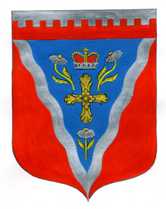 Администрациямуниципального образования Ромашкинское сельское поселениемуниципального образования Приозерский муниципальный район Ленинградской областиП О С Т А Н О В Л Е Н И Еот 14 мая 2020 года                                                                                                            № 135О создании совета по содействию развитию малого и среднего предпринимательства.      В целях реализации государственной политики, направленной на развитие малого и среднего предпринимательства, в соответствии с Федеральным законом от 24 июля 2007 года № 209-ФЗ «О развитии малого и среднего предпринимательства в Российской Федерации», Федеральным законом от 06.10.2003 № 131-ФЗ «Об общих принципах организации местного самоуправления в Российской Федерации», Уставом МО Ромашкинское сельское поселение, администрации муниципального образования Ромашкинское сельское поселение муниципального образования Приозерский муниципальный район Ленинградской области ПОСТАНОВЛЯЕТ:1.  Создать при администрации МО  Ромашкинское сельское поселение совет по содействию развитию малого и среднего предпринимательства.2. Утвердить Положение о совете по содействию развитию малого и среднего предпринимательства на территории  МО  Ромашкинское сельское поселение (Приложение 1).3. Утвердить состав совета по содействию развитию малого и среднего предпринимательства на территории МО Ромашкинское сельское поселение   (Приложение 2).4.  Считать утратившим силу постановление администрации МО  Ромашкинское сельское поселение от 25.12.2019 г. № 367  ««Об утверждении положения о координационном Совете по развитию и поддержке предпринимательства на территории муниципального образования Ромашкинское сельское поселение муниципального образования Приозерский муниципальный район Ленинградской области»5.  Опубликовать настоящее постановление в СМИ и на официальном сайте администрации в сети Интернет.6. Настоящее постановление вступает в силу с момента опубликования.7. Контроль за исполнением настоящего постановления оставляю за собой.Глава администрации                                                               Танков С.В.                    Е.А.Момот (813) 79-99-515Разослано: дело-2, прокуратура-1, администратор сайта -1Утверждено постановлением администрации муниципального образования Ромашкинское сельское поселение муниципального образования Приозерский муниципальный район Ленинградской областиот 14.05.2020 г. № 135(Приложение 1)                                                                                                                           ПОЛОЖЕНИЕо Совете по содействию развитию малого и среднего предпринимательства.Общие положения         1. Совет по содействию развитию малого и среднего предпринимательства (далее - Совет) является совещательным органом информационного и консультативного обеспечения деятельности в области развития малого и среднего предпринимательства.         2.  Совет в своей деятельности руководствуется Конституцией Российской Федерации, федеральным законодательством, законодательством Ленинградской области, нормативными правовыми актами муниципального образования Ромашкинское сельское поселение муниципального образования Приозерский муниципальный район Ленинградской области настоящим Положением.         3.  Совет осуществляет свою деятельность во взаимодействии с органами местного самоуправления муниципального образования Ромашкинское сельское поселение муниципального образования Приозерский муниципальный район Ленинградской области, общественными объединениями предпринимателей, субъектами малого и среднего предпринимательства.                                                       II.         Задачи, функции и права Совета             4. Основными задачами Совета являются:         - привлечение субъектов малого и среднего предпринимательства к выработке и реализации;         -   обеспечение в установленном порядке содействия во взаимодействии между органами местного самоуправления муниципального образования Ромашкинское сельское поселение муниципального образования Приозерский муниципальный район Ленинградской области, общественными объединениями предпринимателей, субъектами малого и среднего предпринимательства;        -   выдвижение и поддержка инициатив в области развития малого и среднего предпринимательства;        -    проведение общественной экспертизы проектов муниципальных нормативных правовых актов, затрагивающих вопросы развития малого и среднего предпринимательства;        -    выработка рекомендаций органами местного самоуправления муниципального образования Ромашкинское сельское поселение муниципального образования Приозерский муниципальный район Ленинградской области при определении приоритетов области развития малого и среднего предпринимательства;        -    привлечение граждан, общественных объединений и представителей средств массовой информации к обсуждению вопросов, касающихся реализации права граждан на предпринимательскую деятельность, и выработки рекомендаций по данным вопросам.        5. Совет в соответствии с возложенными на него задачами осуществляет выполнение следующих функций:        -   анализирует практику других регионов в решении задач по развитию малого и среднего предпринимательства;        - вырабатывает рекомендации органами местного самоуправления муниципального образования Ромашкинское сельское поселение муниципального образования Приозерский муниципальный район Ленинградской области по приоритетным направлениям развития малого и среднего предпринимательства;        -  готовит предложения по совершенствованию нормативно - правовой базы по развитию и поддержке малого и среднего предпринимательства, финансово- кредитной, налоговой и лицензионной политике;        -   проводит исследование и обобщение проблем малого и среднего предпринимательства, в том числе по выявлению и устранению административных барьеров, препятствующих эффективной деятельности субъектов малого и среднего предпринимательства.        6. Совет имеет право:        -      запрашивать в установленном порядке необходимые для реализации возложенных на него задач информационные, аналитические, справочные и статистические материалы, а также ведомственные и правовые акты у органов и должностных лиц местного самоуправления муниципального образования Ромашкинское сельское поселение муниципального образования Приозерский муниципальный район Ленинградской области, субъектов малого и среднего предпринимательства, за исключением сведений, доступ к которым ограничен законодательством;        -   привлекать для работы экспертов и консультантов из числа ученых, предпринимателей, представителей муниципальных образований, других специалистов;        -   создавать временные и постоянно действующие экспертные и рабочие группы.Состав Совета, обязанности членов Совета         7. Совет формируется из предпринимателей (по согласованию), представителей общественных и иных организаций (по согласованию), представителей органов местного самоуправления муниципального образования Ромашкинское сельское поселение муниципального образования Приозерский муниципальный район Ленинградской области.            Количество представителей организаций, представляющих интересы субъектов малого и среднего предпринимательства, в работе Совета должно составлять не менее двух третей от общего числа членов Совета.        8. Работой Совета руководит глава администрации муниципального образования Ромашкинское сельское поселение муниципального образования Приозерский муниципальный район Ленинградской области.        9. Секретарь Совета, являющийся сотрудником администрации муниципального образования Ромашкинское сельское поселение муниципального образования Приозерский муниципальный район Ленинградской области, входит в его состав.       10. Члены Совета обязаны лично посещать заседания Совета, принимать участие в подготовке вопросов к заседанию Совета, работе групп, выполнять поручения Совета.       11.  Председатель и иные члены Совета осуществляют свою деятельность на общественных началах.                                                IV. Порядок работы Совета      12. Совет осуществляет свою деятельность в соответствии с планом работы, который утверждается на Совета. Изменения в план работы по инициативе членов Совета, принимаются и утверждаются на заседании Совета.      13.  Заседания Совета проводятся по необходимости, но реже одного раза в квартал в течение календарного года.      14. Совет правомочен решать вопросы, если на его заседании присутствует не менее половины от установленного числа членов Совета.     15. Совет принимает решения по рассматриваемым вопросам открытым голосованием, большинством голосов от числа присутствующих на заседании членов Совета. При равенстве голосов правом решающего голоса обладает председательствующий нам заседании Совета.     16.  Повестка заседания утверждается председателем Совета.      Повестка заседания и материалы по вопросам повестки заседания рассылаются членам Совета не менее чем за три дня до даты проведения заседания.     17.  Для доработки проектов решений с учетом предложений, поступивших на заседаниях совета, при необходимости образуются экспертные и рабочие группы. В окончательном варианте решение Совета формируется в срок, не позднее трех рабочих дней со дня проведения соответствующего заседания.     18.  Решения Совета направляются в органы местного самоуправления муниципального образования Ромашкинское сельское поселение муниципального образования Приозерский муниципальный район Ленинградской области и их должностным лицам, уполномоченным принимать решения по соответствующим вопросам.      19.  Ход заседаний Совета оформляется протоколом, который подписывается председательствующим на заседании Совета и секретарем Совета.      20.   Председатель Совета осуществляет контроль за реализацией принятых решений.Утверждено постановлением администрации муниципального образования Ромашкинское сельское поселение муниципального образования Приозерский муниципальный район Ленинградской областиот 14.05.2020 г. № 135(Приложение 2)СОСТАВСовета по содействию развитию малого и среднего предпринимательства.1. Танков С.В. - Глава администрации - Председатель Совета2. Момот Е.А. -  специалист администрации - секретарь Совета3. Копецкая С.Г. - индивидуальный предприниматель - член Совета4. Блюм Т.Н. - индивидуальный предприниматель - член Совета5. Суковицкий С.Ю. - индивидуальный предприниматель - член Совета7. Фатеева Н.Н. - индивидуальный предприниматель - член Совета 